All the TECHNOLOGY You Could Possibly Need I created this list after realizing how many speakers are literally IN THE DARK about the technology side of speaking. I am NOT a tech-expert, but there are some BASICS you will want to know. Otherwise, you will be setting yourself up for unnecessary levels of anxiety and stress!This is not a REQUIRED list - some of these items will be optional depending on your presentation needs. But you definitely don’t want to be caught without something that can make/break your presentation. ***It is better to have it and not need it, then need it and not have it.Extension CordHDMI CableLaptop (if needed)Power Cord for laptop,etc.Phone ChargerClicker (Slide Advancer)Back Up Batteries for ClickerThumb Drive (with your presentation on it)Tripod for Camera / PhoneCamera / Phone to record video / photosMicrophone (if needed)Lavalier to record into phone (optional)Projector (most places will provide)Projector screen (most places will provide)Adapters for Projector (Necessary to bring what your laptop would need)Adaptors for the PROJECTORMAC Users: USB-C to VGA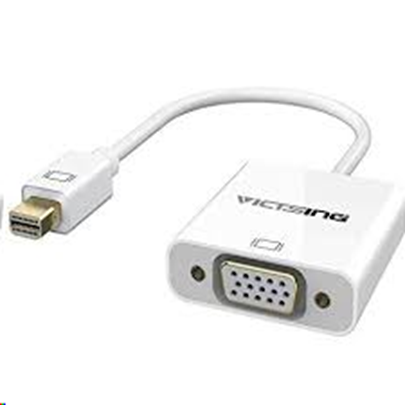 MAC Users: USB-C to HDMI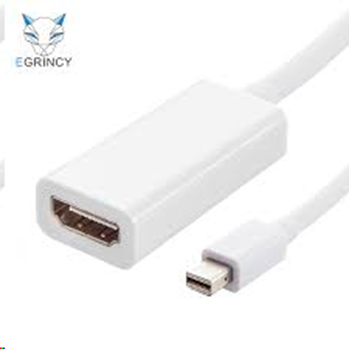 PC Users: VGA to HDMI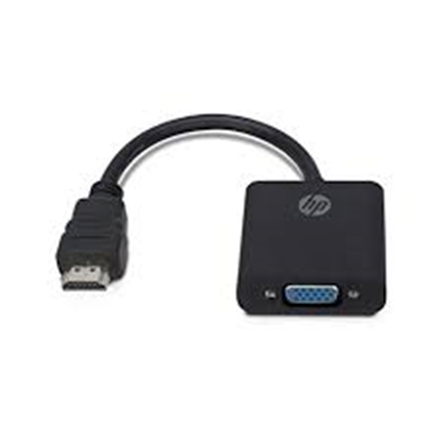 Emergency Karaoke Microphone (bluetooth, EASY to use, no additional parts needed)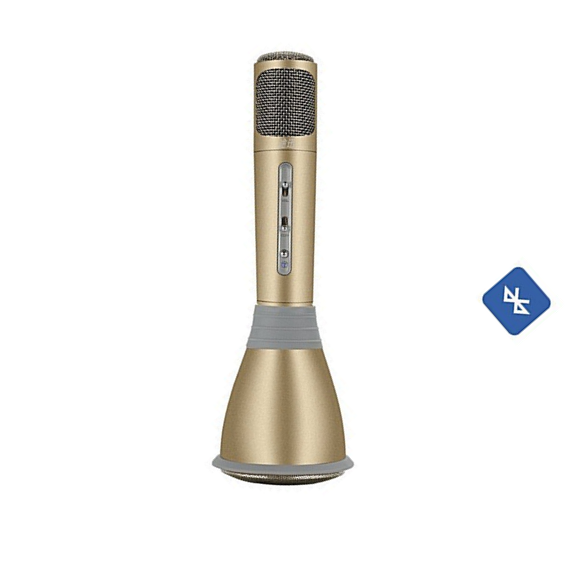 HDMI Cable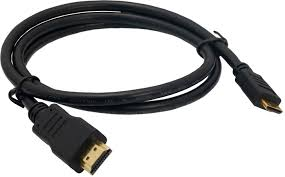 TRIPOD for I-PHONE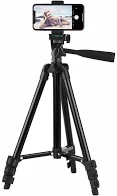 Lavalier for I-Phone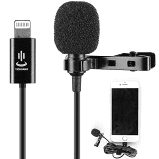 Clicker (Presentation Remote)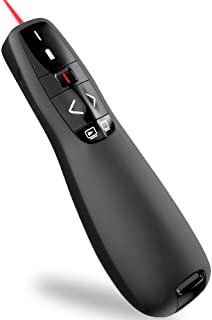 